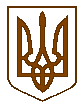 БУЧАНСЬКИЙ МІСЬКИЙ ГОЛОВАР О З П О Р Я Д Ж Е Н Н Я11. 11. 2021 		         	       		                                              № 201Про скликання засідання22-ї сесії Бучанської міської радиVIIІ скликання	На підставі ст.42, 46 Закону України «Про місцеве самоврядування в Україні»,РОЗПОРЯДЖАЮСЬ:Скликати 22-у сесію Бучанської міської ради VIIІ скликання о 10.00 год., 25.11.2021 в приміщенні Центрального будинку культури, за адресою: м. Буча, вул. Пушкінська, 61-В.До порядку денного 22-ї сесії внести питання у відповідності з додатком.Секретарю ради  Шаправському Тарасу Олександровичу довести дане розпорядження до відома депутатів Бучанської міської ради,  запросити на сесію керівників управлінь і відділів міської ради та старост Бучанської міської територіальної громади, повідомити представників засобів масової інформації.Контроль за виконанням даного розпорядження покласти на секретаря ради Шаправського Тараса Олександровича.  Міський голова 						    Анатолій ФЕДОРУКВ.о. керуючого справами ________________ 			 (Особистий підпис )_________2021       (дата)Богдана САВИЦЬКАНачальник управління юридично-кадрової роботи ________________ 			 (Особистий підпис )_________2021       (дата)Людмила РИЖЕНКО